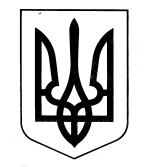 ЗАЗИМСЬКА СІЛЬСЬКА РАДАБРОВАРСЬКОГО РАЙОНУ  КИЇВСЬКОЇ ОБЛАСТІР І Ш Е Н Н ЯПро внесення змін до рішення 3 позачергової сесії  Зазимської сільської  ради VІIІ скликання від 24 грудня 2020 року № 218-03позачергової-VІІI «Про бюджет Зазимської сільської територіальної громади на 2021 рік» Керуючись Бюджетним кодексом України, ст. 26, 59,61 Закону України «Про місцеве самоврядування в Україні», ст. 143 Конституції України, Законом України «Про Держаний бюджет України на 2021 рік», Податковим кодексом України, враховуючи рекомендації постійної депутатської комісії з питань соціально – економічного розвитку, бюджету та фінансів, комунальної власності, реалізації державної регуляторної політики, інвестицій та зовнішньоекономічних зв’язків, Зазимська сільська рада ВИРІШИЛА:1. Внести наступні зміни до рішення 3 позачергової сесії Зазимської сільської  ради VІIІ скликання від 24 грудня 2020 року                                                      № 218-03позачергової-VІІI «Про бюджет Зазимської сільської територіальної громади на 2021 рік» та додатків до нього:1.1. У     абзаці   першому   пункту  1   цифри       «138 965 200,00»,      «135 035 200,00», «3 930 000,00», замінити на «144 617 912,00»,                            «140 687 912,00», «3 930 000,00».1.2. У   абзаці   другому   пункту     1    цифри    «138 965 200,00»,          «134  618 188,00», «4 347 012,00», замінити на «165 099 885,25»,                                    «139 891 374,86», «25 208 510,39».1.3. У абзаці третьому пункту 1 цифри «417 012,00»,   замінити     на         «9 957 104,39».1.4. У абзаці четвертому пункту 1 цифри «417 012,00»,   замінити     на  «9 957 104,39».1.5. Направити вільні залишки бюджетних коштів загального фонду, що утворилися станом на 01.01.2021 року:по загальному  фонду сільського бюджету в сумі 3 953 829,00 грн. на:- «Утримання та розвиток автомобільних доріг та дорожньої інфраструктури за рахунок коштів місцевого бюджету» - 629 900,00 грн..- «Організаційне, інформаційно-аналітичне та матеріально-технічне забезпечення діяльності сільських рад та їх виконавчих комітетів» -                543 535,00 грн..- «Надання загальної середньої освіти закладами загальної середньої освіти» - 126 090,00 грн..- «Інші заходи у сфері соціального захисту і соціального забезпечення» - 222 533,00 грн..- «Заходи, пов’язані з поліпшенням питної води» - 457 480,00 грн..- «Підтримка спорту вищих досягнень та організацій, які здійснюють фізкультурно-спортивну діяльність в регіоні» - 130 000,00 грн..- «Забезпечення діяльності місцевої пожежної охорони» - 265 000,00 грн..- «Інші заходи в галузі культури і мистецтва» - 50 000,00 грн..- «Інша діяльність у сфері житлово-комунального господарства» -                    181 000,00 грн..- «Організація благоустрою населених пунктів» - 1 060 632,00 грн..- «Забезпечення діяльності палаців i будинків культури, клубів, центрів дозвілля та iнших клубних закладів» - 117 000,00 грн..- «Надання дошкільної освіти»  - 50 000,00 грн.        - «Централізовані заходи з лікування хворих на цукровий та нецукровий діабет»  - 100 000,00 грн.          - «Співфінансування заходів, що реалізуються за рахунок субвенції з державного бюджету місцевим бюджетам на забезпечення якісної, сучасної та доступної загальної середньої освіти "Нова українська школа"» - 20 659,00 грн. по спеціальному фонду сільського бюджету в сумі 3 164 544,00 грн.. на:- «Надання загальної середньої освіти закладами загальної середньої освіти» - 300 010,00 грн..          - «Співфінансування заходів, що реалізуються за рахунок субвенції з державного бюджету місцевим бюджетам на забезпечення якісної, сучасної та доступної загальної середньої освіти "Нова українська школа"» - 16 087,00 грн. - «Організація благоустрою населених пунктів» -  1 062 853,00 грн..- «Будівництво установ та закладів освіти» - 1 049 336,0 грн..- «Утримання та розвиток автомобільних доріг та дорожньої інфраструктури за рахунок коштів місцевого бюджету» - 88 446,00 грн..- «Субвенція з місцевого бюджету на співфінансування інвестиційних проектів» - 600 312,00 грн..- «Будівництво інших об`єктів комунальної власності» - 47 500,00 грн..1.6. Направити вільні залишки бюджетних коштів спеціального фонду, що утворилися станом на 01.01.2021 року:по спеціальному фонду сільського бюджету в сумі 11 321 406,00 грн.. на:- «Організація благоустрою населених пунктів» –  2 162 467,00 грн..- «Здійснення заходів із землеустрою» - 600 000,00 грн..- «Будівництво установ та закладів культури » - 1 666 163,0 грн..- «Утримання та розвиток автомобільних доріг та дорожньої інфраструктури за рахунок коштів місцевого бюджету» - 622 173,00 грн..- «Будівництво інших об`єктів комунальної власності» - 4 897 616,00 грн..- «Субвенція з місцевого бюджету на співфінансування інвестиційних проектів» - 1 372 987,00 грн..1.7. Направити вільні залишки бюджетних коштів «Освітня субвенція з державного бюджету місцевим бюджетам» по загальному фонду, що утворилися станом на 01.01.2021 року в загальній сумі 1 934 918,31 грн.:по загальному  фонду сільського бюджету в сумі 651 854,31 грн. на:- «Надання загальної середньої освіти закладами загальної середньої освіти» - 651 854 ,31 грн..по спеціальному фонду сільського бюджету в сумі 1 283 064,00 грн.. на:- «Надання загальної середньої освіти закладами загальної середньої освіти» - 1 283 064,00 грн..1.8. Направити вільні залишки бюджетних коштів  «Дотація з місцевого бюджету на здійснення переданих з державного бюджету видатків з утримання закладів освіти та охорони здоров`я за рахунок відповідної додаткової дотації з державного бюджету»  по загальному фонду, що утворилися станом на 01.01.2021 року в загальній сумі 13 377,74 грн.:по загальному  фонду сільського бюджету в сумі 13 377,74 грн. на:- «Надання загальної середньої освіти закладами загальної середньої освіти» - 13 377,74 грн..1.9. Направити вільні залишки бюджетних коштів «Субвенція з місцевого бюджету на надання державної підтримки особам з особливими освітніми потребами за рахунок відповідної субвенції з державного бюджету» по загальному фонду, що утворилися станом на 01.01.2021 року в загальній сумі 93 898,20 грн.:по загальному  фонду сільського бюджету в сумі 76 814,81 грн. на:- «Надання освіти за рахунок залишку коштів за субвенцією з державного бюджету місцевим бюджетам на надання державної підтримки особам з особливими освітніми потребами» - 76 814,81 грн..по спеціальному фонду сільського бюджету в сумі 17 083,39 грн.. на:- «Надання освіти за рахунок залишку коштів за субвенцією з державного бюджету місцевим бюджетам на надання державної підтримки особам з особливими освітніми потребами» - 17 083,39 грн..1.10. Пункт 5 цифри «62 318 243,00» замінити на «94 841 499,00». 2.  Внести зміни у додатки   1, 2, 3, 5, 6, 7 до рішення, виклавши їх у новій редакції.3. Контроль за виконанням цього рішення покласти на постійну комісію з питань соціально – економічного розвитку, бюджету та фінансів, комунальної власності, реалізації державної регуляторної політики, інвестицій та зовнішньоекономічних зв’язків.                Сільський голова                                             Віталій КРУПЕНКОс. Зазим’я24 червня 2021 року№ 1400-14-позачергової-VІІІ Пропозиції«Про внесення змін до рішення 3 позачергової сесії                         Зазимської сільської  ради VІIІ скликання від 24 грудня 2020 року                            № 218-03позачергової-VІІI «Про бюджет Зазимської сільської територіальної громади на 2021 рік та додатків до нього»Керуючись ст.. 78, 91, 101 Бюджетного кодексу України, ст. 26, 59,61 Закону України «Про місцеве самоврядування в Україні», ст. 143 Конституції України, Законом України «Про Держаний бюджет України на 2021 рік», Податковим кодексом України, враховуючи рекомендації постійної депутатської комісії з питань соціально – економічного розвитку, бюджету та фінансів, комунальної власності, реалізації державної регуляторної політики, інвестицій та зовнішньоекономічних зв’язків, внести зміни до бюджетних призначень коштів сільського бюджету Зазимської сільської територіальної громади на 2021рік:Доходи Загальний фонд1. Відповідно до рішення сесії Київської обласної ради від 10.06.2021р.  № 069-04-VIII «Про внесення змін до рішення Київської обласної ради від              24 грудня 2020 року № 050-01-VIII  «Про обласний бюджет Київської області на 2021 рік»», збільшити  дохідну частину загального фонду бюджету Зазимської сільської територіальної громади на 2021рік по:1.1. ККД - 41053900 «Інші субвенції з місцевого бюджету» в   сумі            5 330 830,00 грн. 1.2. ККД - 41051700 «Субвенція з місцевого бюджету за рахунок залишку коштів субвенції на надання державної підтримки особам з особливими освітніми потребами, що утворився на початок бюджетного періоду»  в   сумі   120 124,00 грн. 1.3. ККД - 41051400 «Субвенція з місцевого бюджету на забезпечення якісної, сучасної та доступної загальної середньої освіти «Нова українська школа» за рахунок відповідної субвенції з державного бюджету»  в   сумі   367 458,00 грн. ВидаткиЗагальний фонд1. Відповідно до рішення сесії Київської обласної ради від 10.06.2021р.  № 069-04-VIII «Про внесення змін до рішення Київської обласної ради від        24 грудня 2020 року № 050-01-VIII  «Про обласний бюджет Київської області на 2021 рік»», збільшити  видаткову частину загального фонду сільського бюджету Зазимської сільської територіальної громади на 2021рік по:	1.1.   КПКВКМБ  0113050 «Пільгове медичне обслуговування осіб, які постраждали внаслідок Чорнобильської катастрофи»:  -  КЕКВ 2730 (Інші виплати населенню) збільшити асигнування  в сумі     330 000,00 грн. (Фінансування на відшкодування вартості пільгових ліків для осіб, віднесених до категорії 1, 2 які постраждали внаслідок Чорнобильської катастрофи за рахунок Обласного бюджету. Заключити новий договір на відшкодування пільгових ліків для вказаних категорій громадян. Внести зміни до договору № 3/02-21-13 від 04.02.2021р. та виключити категорію осіб, віднесених до категорії 1, 2 які постраждали внаслідок Чорнобильської катастрофи з 01.07.2021р.).   1.2. КПКВКМБ  0111182 «Виконання заходів, спрямованих на забезпечення якісної, сучасної та доступної загальної середньої освіти «Нова українська школа» за рахунок субвенції з державного бюджету місцевим бюджетам» :- КЕКВ 2210 (Предмети, матеріали, обладнання та інвентар) збільшити асигнування в сумі  206 587,00 грн.. (Фінансування на придбання обладнання, згідно програми «Нова українська школа»)1.2.1.	 Утримання Погребського навчально-виховного об’єднання:- КЕКВ 2210 (Предмети, матеріали, обладнання та інвентар) збільшити асигнування в сумі 54 430,10 грн.. (Фінансування на придбання обладнання, згідно програми «Нова українська школа»)1.2.2.	 Утримання Зазимського навчально-виховного об’єднання:- КЕКВ 2210 (Предмети, матеріали, обладнання та інвентар) збільшити асигнування в сумі 80 408,12 грн.. (Фінансування на придбання обладнання, згідно програми «Нова українська школа»)1.2.3.	 Утримання Пухівського навчально-виховного об’єднання:- КЕКВ 2210 (Предмети, матеріали, обладнання та інвентар) збільшити асигнування в сумі 24 740,96 грн.. (Фінансування на придбання обладнання, згідно програми «Нова українська школа»)1.2.4.	 Утримання Рожнівського навчально-виховного комплексу:- КЕКВ 2210 (Предмети, матеріали, обладнання та інвентар) збільшити асигнування в сумі 17 318,67 грн.. (Фінансування на придбання обладнання, згідно програми «Нова українська школа»)1.2.5.	 Утримання Літківського навчально-виховного об’єднання                ім. М.П. Стельмаха:- КЕКВ 2210 (Предмети, матеріали, обладнання та інвентар) збільшити асигнування в сумі 29 689,15 грн.. (Фінансування на придбання обладнання, згідно програми «Нова українська школа»)1.3.	 КПКВКМБ  0111210 «Надання освіти за рахунок залишку коштів за субвенцією з державного бюджету місцевим бюджетам на надання державної підтримки особам з особливими освітніми потребами»:- КЕКВ 2111 (Заробітна плата) збільшити асигнування в сумі                    98 462,00 грн..- КЕКВ 2120 (Нарахування на заробітну плату) збільшити асигнування в сумі    21 662,00 грн..1.3.1.	 Утримання Погребського навчально-виховного об’єднання:- КЕКВ 2111 (Заробітна плата) збільшити асигнування в сумі                      9 377,33 грн..- КЕКВ 2120 (Нарахування на заробітну плату) збільшити асигнування в сумі 2 063,05 грн..1.3.2.	 Утримання Зазимського навчально-виховного об’єднання:- КЕКВ 2111 (Заробітна плата) збільшити асигнування в сумі                         32 820,67 грн..- КЕКВ 2120 (Нарахування на заробітну плату) збільшити асигнування в сумі    7 220,67 грн..1.3.3.	 Утримання Рожнівського навчально-виховного комплексу:- КЕКВ 2111 (Заробітна плата) збільшити асигнування в сумі                        4 688,67 грн..- КЕКВ 2120 (Нарахування на заробітну плату) збільшити асигнування в сумі    1 031,52 грн..1.3.4.	 Утримання Літківського навчально-виховного об’єднання                ім. М.П. Стельмаха:- КЕКВ 2111 (Заробітна плата) збільшити асигнування в сумі                         32 820,67 грн..- КЕКВ 2120 (Нарахування на заробітну плату) збільшити асигнування в сумі    7 220,67 грн..1.3.5. Утримання  КЗДО «Академія дитинства»- КЕКВ 2111 (Заробітна плата) збільшити асигнування в сумі                          18 754,65 грн..- КЕКВ 2120 (Нарахування на заробітну плату) збільшити асигнування на квітень в сумі    4 126,10 грн.. Провести  зміни в межах річного розпису планових асигнувань, а саме: 1.1. КПКВКМБ  0114060 «Забезпечення діяльності палаців i будинків культури, клубів, центрів дозвілля та iнших клубних закладів»:- КЕКВ 2271 (Оплата теплопостачання) зменшити асигнування з березня в сумі 102 000,00 грн., - КЕКВ 2274 (Оплата природного газу) збільшити асигнування на червень в сумі 4 000,00 грн., 1.2.КПКВКМБ  0110150 «Організаційне, інформаційно-аналітичне та матеріально-технічне забезпечення діяльності обласної ради, районної ради, районної у місті ради (у разі її створення), міської, селищної, сільської рад»:- КЕКВ 2274 (Оплата природного газу) збільшити асигнування на червень в сумі 35 000,00 грн., - КЕКВ 2240 (Оплата послуг (крім комунальних)) збільшити асигнування на червень в сумі  63 000,00 грн.. (Фінансування на розробку сайту громади та пожежну сигналізацію адміністративних будівель).- КЕКВ 2250 (Видатки на відрядження) зменшити асигнування з травня  в сумі 2 000,00 грн., з червня в сумі 1 800,00 грн., з липня в сумі 2 000,00грн., з серпня в сумі 2 000,00грн., з вересня в сумі 2 000,00 грн., з жовтня в сумі             3 820,00 грн., з листопада в сумі 2 000,00 грн.. Загальна сума 15 000,00 грн. 1.3.КПКВКМБ  0118130 «Забезпечення діяльності палаців i будинків культури, клубів, центрів дозвілля та iнших клубних закладів»:- КЕКВ 2274 (Оплата природного газу) збільшити асигнування на червень в сумі 15 000,00 грн.,         1.4. КПКВКМБ  3719770 «Інші субвенції з місцевого бюджету»:- КЕКВ 2620 (Поточні трансферти органам державного управління інших рівнів) зменшити асигнування в сумі 1 150 799,00 грн. (Фінансування на       КНП "Броварська БКЛ" територіальних громад Броварського району на теплопостачання)        1.5. КПКВКМБ  3719710 «Субвенція з місцевого бюджету на утримання об'єктів спільного користування чи ліквідацію негативних наслідків діяльності об'єктів спільного користування»:- КЕКВ 2620 (Поточні трансферти органам державного управління інших рівнів) збільшити асигнування в сумі 1 150 799,00 грн. (Фінансування на       КНП "Броварська БКЛ" територіальних громад Броварського району на теплопостачання)1.6. КПКВКМБ  0111021 «Надання загальної середньої освіти закладами загальної середньої освіти» (МБ). Утримання Пухівського навчально-виховного об’єднання::- КЕКВ 2240 (Оплата послуг (крім комунальних)) зменшити асигнування в сумі 27 533,00 грн..- КЕКВ 2230 (Продукти харчування) збільшити асигнування на в сумі       27 533,00 грн..1.7. КПКВКМБ  0116040 «Заходи, пов’язані з поліпшенням питної води»:- КЕКВ 2210 (Предмети, матеріали, обладнання та інвентар) зменшити асигнування  в сумі  90 000,00 грн.. - КЕКВ 2240 (Оплата послуг (крім комунальних)) збільшити асигнування в сумі 90 000,00 грн.. За рахунок вільного залишку бюджетних коштів по загальному фонду бюджету Зазимської сільської територіальної громади, що утворилися станом на 01.01.2021 року в сумі 190 659,00 грн., збільшити видаткову частину  загального фонду бюджету та направити на:2.1. КПКВКМБ  0111181 «Співфінансування заходів, що реалізуються за рахунок субвенції з державного бюджету місцевим бюджетам на забезпечення якісної, сучасної та доступної загальної середньої освіти "Нова українська школа"» :- КЕКВ 2210 (Предмети, матеріали, обладнання та інвентар) збільшити асигнування в сумі  20 659,00 грн.. (Співфінансування на придбання обладнання, згідно програми «Нова українська школа»)2.1.1	 Утримання Погребського навчально-виховного об’єднання:- КЕКВ 2210 (Предмети, матеріали, обладнання та інвентар) збільшити асигнування в сумі 5 443,09 грн.. (Фінансування на придбання обладнання, згідно програми «Нова українська школа»)2.1.2	 Утримання Зазимського навчально-виховного об’єднання:- КЕКВ 2210 (Предмети, матеріали, обладнання та інвентар) збільшити асигнування в сумі 8 040,93 грн.. (Фінансування на придбання обладнання, згідно програми «Нова українська школа»)2.1.3	 Утримання Пухівського навчально-виховного об’єднання:- КЕКВ 2210 (Предмети, матеріали, обладнання та інвентар) збільшити асигнування в сумі 2 474,13 грн.. (Фінансування на придбання обладнання, згідно програми «Нова українська школа»)2.1.4	 Утримання Рожнівського навчально-виховного комплексу:- КЕКВ 2210 (Предмети, матеріали, обладнання та інвентар) збільшити асигнування в сумі 1 731,89 грн.. (Фінансування на придбання обладнання, згідно програми «Нова українська школа»)2.1.5	 Утримання Літківського навчально-виховного об’єднання                ім. М.П. Стельмаха:- КЕКВ 2210 (Предмети, матеріали, обладнання та інвентар) збільшити асигнування в сумі 2 968,96 грн.. (Фінансування на придбання обладнання, згідно програми «Нова українська школа»)2.2. КПКВКМБ 0115062 «Підтримка спорту вищих досягнень та організацій, які здійснюють фізкультурно-спортивну діяльність в регіоні»:-  КЕКВ 2730 (Інші виплати населенню) збільшити асигнування  в сумі     70 000,00 грн. (Фінансування на відзначення грошовою винагородою переможців спортивних змагань).2.3. КПКВКМБ 0112144 «Централізовані заходи з лікування хворих на цукровий та нецукровий діабет»:-  КЕКВ 2730 (Інші виплати населенню) збільшити асигнування  в сумі      100 000,00 грн. (Фінансування на відшкодування вартості інсуліну для хворих на інсулін).3. За рахунок перерозподілу коштів спеціального фонду (Бюджет розвитку) бюджету Зазимської сільської ради збільшити видаткову частину загального фонду бюджету, а саме:3.1. КПКВКМБ  0116040 «Заходи, пов’язані з поліпшенням питної води»:- КЕКВ 2210 (Предмети, матеріали, обладнання та інвентар) збільшити асигнування  в сумі  131 300,00 грн.. (Фінансування на придбання обладнання (фільтрів) для бюветів).3.2.	 КПКВКМБ  0111061 «Надання загальної середньої освіти закладами загальної середньої освіти» (Освітня субвенція залишок 2020р.). Утримання Пухівського навчально-виховного об’єднання::- КЕКВ 2240 (Оплата послуг (крім комунальних)) збільшити асигнування на квітень в сумі 1213,00 грн..        Спеціальний фонд1. Відповідно до рішення сесії Київської обласної ради від 10.06.2021р.     № 069-04-VIII «Про внесення змін до рішення Київської обласної ради від       24 грудня 2020 року № 050-01-VIII  «Про обласний бюджет Київської області на 2021 рік»», збільшити  видаткову частину спеціального фонду (Бюджет розвитку) сільського бюджету Зазимської сільської територіальної громади на 2021рік по:1.1. КПКВКМБ  0111182 «Виконання заходів, спрямованих на забезпечення якісної, сучасної та доступної загальної середньої освіти «Нова українська школа» за рахунок субвенції з державного бюджету місцевим бюджетам» :- КЕКВ 3110 (Придбання обладнання і предметів довгострокового користування) збільшити асигнування в сумі  160 871,00 грн.. (Фінансування на придбання комп. обладнання, згідно програми «Нова українська школа»)1.1.1.	 Утримання Погребського навчально-виховного об’єднання:- КЕКВ 3110 (Придбання обладнання і предметів довгострокового користування) збільшити асигнування в сумі  42 385,17 грн.. (Фінансування на придбання комп. обладнання, згідно програми «Нова українська школа»)1.1.2.	 Утримання Зазимського навчально-виховного об’єднання:- КЕКВ 3110 (Придбання обладнання і предметів довгострокового користування) збільшити асигнування в сумі  62 614,46 грн.. (Фінансування на придбання комп. обладнання, згідно програми «Нова українська школа»)1.1.3.	 Утримання Пухівського навчально-виховного об’єднання:- КЕКВ 3110 (Придбання обладнання і предметів довгострокового користування) збільшити асигнування в сумі  19 265,99 грн.. (Фінансування на придбання комп. обладнання, згідно програми «Нова українська школа»)1.1.4.	 Утримання Рожнівського навчально-виховного комплексу:- КЕКВ 3110 (Придбання обладнання і предметів довгострокового користування) збільшити асигнування в сумі  13 486,19 грн.. (Фінансування на придбання комп. обладнання, згідно програми «Нова українська школа»)1.1.5.	 Утримання Літківського навчально-виховного об’єднання                ім. М.П. Стельмаха:- КЕКВ 3110 (Придбання обладнання і предметів довгострокового користування) збільшити асигнування в сумі  23 119,19 грн.. (Фінансування на придбання комп. обладнання, згідно програми «Нова українська школа»)1.2. КПКВКМБ  0117463 «Утримання та розвиток автомобільних доріг та дорожньої інфраструктури за рахунок трансфертів з інших місцевих бюджетів» :- КЕКВ 3132 (Капітальний ремонт інших об'єктів) збільшити асигнування  в сумі  5 000 830,00 грн. (Фінансування на об’єкт «Капітальний ремонт покриття проїзної частини проїзду по вулиці Броварській, Зазимська сільська рада Броварського району Київської області») Провести  зміни в межах річного розпису планових асигнувань, а саме: 2.1. КПКВКМБ  0116040 «Заходи, пов’язані з поліпшенням питної води»:- КЕКВ 3110 (Придбання обладнання і предметів довгострокового користування) зменшити асигнування в сумі 131 300,00 грн.. (Фінансування на придбання обладнання (фільтрів) для бюветів).2.2.	 КПКВКМБ  0111061 «Надання загальної середньої освіти закладами загальної середньої освіти» (Освітня субвенція залишок 2020р.).2.2.1. Утримання Пухівського навчально-виховного об’єднання:- КЕКВ 3110 (Придбання обладнання і предметів довгострокового користування) зменшити асигнування з квітня в сумі 1213,00 грн..    3. За рахунок вільного залишку бюджетних коштів по загальному фонду бюджету Зазимської сільської територіальної громади, що утворилися станом на 01.01.2021 року в сумі 16 087,00 грн., збільшити видаткову частину  спеціального фонду (Бюджет розвитку) бюджету та направити на:3.1. КПКВКМБ  0111181 «Співфінансування заходів, що реалізуються за рахунок субвенції з державного бюджету місцевим бюджетам на забезпечення якісної, сучасної та доступної загальної середньої освіти "Нова українська школа"» :- КЕКВ 3110 (Придбання обладнання і предметів довгострокового користування) збільшити асигнування в сумі  16 087,00 грн.. (Співфінансування на придбання обладнання, згідно програми «Нова українська школа»).3.1.1.	 Утримання Погребського навчально-виховного об’єднання:- КЕКВ 3110 (Придбання обладнання і предметів довгострокового користування) збільшити асигнування в сумі  4238,49 грн.. (Фінансування на придбання комп. обладнання, згідно програми «Нова українська школа»)3.1.2.	 Утримання Зазимського навчально-виховного об’єднання:- КЕКВ 3110 (Придбання обладнання і предметів довгострокового користування) збільшити асигнування в сумі  6 261,41 грн.. (Фінансування на придбання комп. обладнання, згідно програми «Нова українська школа»)3.1.3.	 Утримання Пухівського навчально-виховного об’єднання:- КЕКВ 3110 (Придбання обладнання і предметів довгострокового користування) збільшити асигнування в сумі  1 926,59 грн.. (Фінансування на придбання комп. обладнання, згідно програми «Нова українська школа»)3.1.4.	 Утримання Рожнівського навчально-виховного комплексу:- КЕКВ 3110 (Придбання обладнання і предметів довгострокового користування) збільшити асигнування в сумі  1 348,61 грн.. (Фінансування на придбання комп. обладнання, згідно програми «Нова українська школа»)3.1.5.	 Утримання Літківського навчально-виховного об’єднання                ім. М.П. Стельмаха:- КЕКВ 3110 (Придбання обладнання і предметів довгострокового користування) збільшити асигнування в сумі  2311,90 грн.. (Фінансування на придбання комп. обладнання, згідно програми «Нова українська школа»)4.  Провести  зміни в межах річного розпису планових асигнувань, а саме змінити назви об’єктів фінансування та привети у відповідність кошторисні призначення: Фінансування на  «Реконструкція частини мережі вуличного освітлення по вул. Мельника в с. Зазим'я Броварського району Київської області» зняти залишок асигнувань в  сумі 406,59 грн.  Фінансування на  «Реконструкція частини мережі вуличного освітлення по вул. Лесі Українки в с. Зазим'я Броварського району Київської області» зняти залишок асигнувань в  сумі 899,75 грн. Фінансування на  «Реконструкція частини мережі вуличного освітлення по вул. Тростянецька в с. Зазим’я Броварського району Київської області» зняти залишок асигнувань в  сумі 0,40 грн. Фінансування на  «Реконструкція частини мережі вуличного освітлення по вул. Панаса Мирного в с. Пухівка Броварського району Київської області» зняти залишок асигнувань в  сумі 136,64 грн. Фінансування на  «Реконструкція частини мережі вуличного освітлення по вул. Шевченка в с. Пухівка Броварського району Київської області» зняти залишок асигнувань в  сумі 134,55 грн. Фінансування на «Технічний нагляд за реконструкцією частини мережі вуличного освітлення по вул. Київська, вул. Парнянська, вул. Шевченка  в         с. Соболівка Броварського району Київської області» зняти залишок асигнувань в  сумі 248,00 грн. Фінансування на «Технічний нагляд за реконструкцією частини мережі вуличного освітлення по вул. Мельника, вул. Тростянецька, вул. Лесі Українки в с. Зазим'я Броварського району Київської області» зняти залишок асигнувань в  сумі 61,87 грн. Фінансування на  «Реконструкція частини мережі вуличного освітлення по вул. Центральна в с. Пухівка Броварського району Київської області» зняти залишок асигнувань в  сумі 133,11 грн. Фінансування на  «Реконструкція частини мережі вуличного освітлення по вул. Стародеснянська в с. Погреби Броварського району Київської області» зняти залишок асигнувань в  сумі 190,67 грн. Фінансування на  «Реконструкція частини мережі вуличного освітлення по вул. Сагайдачного в с. Пухівка Броварського району Київської області» зняти залишок асигнувань в  сумі 135,12 грн. Фінансування на  «Реконструкція частини мережі вуличного освітлення по вул. Кодацька в с. Погреби Броварського району Київської області» зняти залишок асигнувань в  сумі 137,79 грн. Фінансування на  «Реконструкція частини мережі вуличного освітлення по вул. Соболя в с. Соболівка Броварського району Київської області» зняти залишок асигнувань в  сумі 140,79 грн. Фінансування на  «Реконструкція частини мережі вуличного освітлення по вул. Окружна в с. Соболівка Броварського району Київської області» збільшити асигнування в  сумі 1186,96 грн. Фінансування на  Реконструкція частини мережі вуличного освітлення по вул. Деснянська, 3 (прилегла територія до приміщення дитячого садка "Десняночка") в с. Пухівка Броварського району Київської області» збільшити асигнування в  сумі 721,67 грн. Фінансування на  Реконструкція частини мережі вуличного освітлення по вул. Соборна, 3 (прилегла територія до приміщення дитячого садка "Лісова пісня") в с. Погреби Броварського району Київської області» збільшити асигнування в  сумі 716,65 грн.5.  Провести  змінити джерел фінансування об’єктів, а саме:5.1. За рахунок вільного залишку бюджетних коштів по загальному фонду бюджету Зазимської сільської територіальної громади, що утворилися станом на 01.01.2021 року в сумі 131 300,00 грн. здійснюється фінансування на КПКВКМБ  0116040 «Заходи, пов’язані з поліпшенням питної води»:- КЕКВ 2210 (Предмети, матеріали, обладнання та інвентар) збільшити асигнування  в сумі  131 300,00 грн.. (Фінансування на придбання обладнання (фільтрів) для бюветів).5.1. За рахунок вільного залишку бюджетних коштів по спеціальному фонду бюджету Зазимської сільської територіальної громади, що утворилися станом на 01.01.2021 року в сумі 131 300,00 грн. здійснюється фінансування на КПКВКМБ 0116030 «Організація благоустрою населених пунктів»:  КЕКВ 3142 (Капітальне будівництво (придбання) інших об'єктів) збільшити асигнування в сумі 131 300,00 грн. (Фінансування на «Реконструкція частини мережі вуличного освітлення по вул. Свободи в  с. Рожни Броварського району Київської області).Начальник управління фінансів                               Мар’яна ЧИЖ